Madame, Monsieur...15 Rue des alouettesNn nnnn TRIFFOULLIS les oiesCher(e) adhérent(e),En octobre 2010, en étroite collaboration avec notre partenaire l'Organisation Funéraire, nous avons créé et mis en place le Guide des Volontés.Depuis cette époque, les solutions de prévoyance se sont multipliées et généralisées et vos besoins ont pu évoluer.Pour ces raisons, nous avons souhaité aller plus loin pour accompagner les adhérents qui comme vous ont déposé un guide des volontés. La SPM est en mesure aujourd’hui de vous proposer avec notre partenaire les deux offres de prévoyance jointes à ce courrier pour vous permettre d’organiser vos obsèques à l’avance et d’éviter ainsi à vos proches d’avoir à prendre des décisions difficiles le moment venu. Pour toute souscription, le service SERENICARE (réalisation des démarches et formalités après obsèques par un expert conseil), d’une valeur de 250 €, est offert.A partir de votre Guide des volontés et des modifications que vous souhaiteriez apporter, l’Organisation Funéraire établira un devis de prestations funéraires clair et sur­mesure. C'est une prestation gratuite sans aucune obligation. Vous pourrez ainsi étudier avec l’Organisation Funéraire la solution que vous souhaitez mettre en place. Nous restons à votre disposition pour toutes questions. Nous vous prions de croire, Madame, Monsieur, en l'assurance de nos sentiments mutualistes.								Société de Prévoyance Mutualiste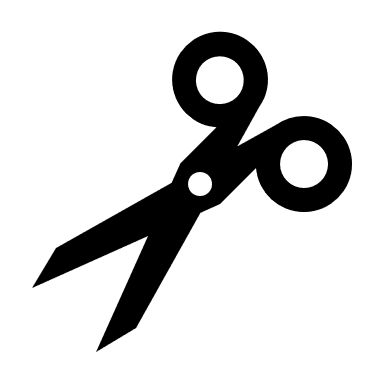 ---------------------------------------------------------------------------------------------------------------------------Vous pouvez, si vous êtes intéressé(e), contacter l’Organisation Funéraire par mail à l’adresse suivante : contact@organisationfuneraire.fr, par téléphone au : 01 43 29 07 50, enfin par courrier à l’aide de ce coupon à retourner à l’adresse suivante : Organisation Funéraire 1bis, boulevard Edgar Quinet – Angle de la rue Emile Richard 75014 PARIS.Nom :								Prénom : Téléphone :                                 	 Adresse mailJe suis intéressé(e) par le Contrat de Prévoyance Obsèques. Je suis intéressé(e) par le Contrat Organisation.Un conseiller de l’Organisation funéraire prendra alors contact avec vous rapidement.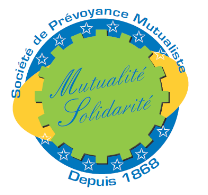 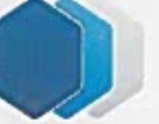  l'Organisation FunéraireEnsemble depuis 1950